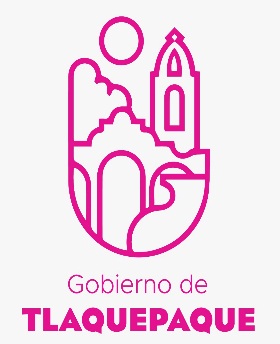 Dirección General ComunicaciónSocial y AnálisisEstratégicoInforme MensualCualitativoFebrero2023Área de informaciónBOLETINES GENERADOS: MES DE FEBRERO - 2023REPORTES RECIBIDOS DE LOS MEDIOS DE COMUNICACIÓN  DISEÑOS A SOLICITUD DE LAS DEPENDENCIAS DEL MES DE FEBREROÁrea de Foto y VideoTemas de eventos: Programas SocialesSesiones de AyuntamientoRuedas de prensa y entrevistas.Recorridos y visitas a colonias.Obras Eventos culturales, educativos, deportivos, sociales, políticos y de seguridad.ReunionesSesiones de consejos municipalesConferencias y foros.Lo que se registra en video se archiva como testigo, edición o publicación de las acciones del Ayuntamiento de Tlaquepaque.CampañaVideos de FEBRERO: NOTAS DEL MES DE FEBRERO DEL 2023INFORME MENSUAL DE NOTAS PUBLICADAS EN LOS DIFERENTES MEDIOS DE COMUNICACIÓN.TOTAL, DE NOTAS PUBLICADAS:101/02/2023Tlaquepaque hace un llamado a las parejas tlaquepaquenses a unirse en matrimonio, con la campaña de Integración Familiar 2023202/02/2023Buscan concientizar a jóvenes sobre la Protección de Datos Personales304/02/2023Rescatan a mujer de incendio en un baldío ubicado en Parques del Palmar405/02/2023Como parte de los trabajos preventivos este fin de semana se llevaron a cabo labores de limpieza en Arroyo del seco506/02/2023Realizaran campaña de esterilización animal gratuita en La Cofradía607/02/2023Conmemoran el 106 Aniversario de la Promulgación de la Constitución Política de los Estados Unidos Mexicanos707/02/2023Entregan equipamiento en apoyo a la operación policial de San Pedro Tlaquepaque808/02/2023Durante el primer mes de descuentos, Tlaquepaque recaudo más de 120 millones de pesos sobre el pago del impuesto predial 2023908/02/2023Invierten 3.5 mdp en obras de empedrado, red de drenaje y agua potable en calles del Tapatío 1010/02/2023En este mes de febrero Tlaquepaque ofrece una gran variedad de actividades artísticas y culturales para celebrar el amor  1110/2/2023Tlaquepaque avanza en el desarrollo económico, obra pública, servicios públicos y gestión de residuos: Citlalli Amaya 1213/02/2023Realiza Tlaquepaque espacio de divulgación científica por las mujeres y las niñas en la ciencia1313/02/2023Entregan zapatos a niñas y niños de Lomas del Tapatío1414/02/2023Campaña de Integración Familiar unió a más de 150 parejas en San Pedro Tlaquepaque1514/02/2023Inauguran XII Festival Intercultural de Pueblos Originarios1614/02/2023Inauguran en Tlaquepaque la edición 60 de la Exposición Nacional de Artículos de Regalo y Decoración Artesanal Mexicana (ENART) 20231715/02/2023Invierten cerca de 28 millones de pesos en rehabilitación del Mercado Juárez 1817/02/2023Entrega Citlalli Amaya 61 títulos de propiedad a familias tlaquepaquenses1917/02/2023Concluye diplomado de Políticas Públicas y Acceso a la Justicia con Perspectiva de Género para las y los funcionarios de Tlaquepaque2018/02/2023Tlaquepaque realiza operativo de limpieza en el Vergel2120/02/2023Rehabilitan espacios en escuela primaria de Tlaquepaque2221/02/2023Entregan insumos para que 100 mujeres inicien curso de maquillaje y aplicación de unas en la colonia Plan de Oriente2322/02/2023Entregan mochilas y útiles del programa “Te Queremos Listo”2423/02/2023Conmemora Tlaquepaque el Día de la Bandera Mexicana2524/02/2023Invierte Tlaquepaque 2.7 mdp en obras de construcción y rehabilitación en el Tapatío2624/02/2023Aprueban obra pública por un monto de casi 24 millones de pesos para Tlaquepaque2727/02/2023Capacitan a mujeres de Tlaquepaque en materia de liderazgo, a través de la escuela Clase y Estilo de Aurelio Lozano2827/02/2023Entregan Premio Municipal L Mérito Deportivo de San Pedro Tlaquepaque 20222928/02/2023Entregan área de comedor y huerto en escuela de Santa AnitaTOTAL, DE ENTREVISTAS POR MEDIO DE COMUNICACIÓN DEL MES DE FEBRERO7SINTESIS UNITARIAS DE FEBREROSINTESIS UNITARIAS DE FEBREROATENDIDOS14EN SEGUIMIENTO0DERIVADOS5TOTAL, DE REPORTES19TOTAL715Fotos publicadas en Flicker:959Fotos de archivo: 1,786VIDEOS FEBRERO 202301-02-23 Aspectos Parques y Jardines - Podas y Pavimentos bacheo 02-02-23 Juzgados municipales02-02-23 Operativo limpieza en la colonia Guayabitos02-02-23 OTONIEL- DÍA INTERNACIONAL DE PROTECCIÓN DE DATOS PERSONALES03-02-23 Charla Día del Cáncer03-02-23 Grabación Dirección Turismo- Genoveva Rubio07-02-23 Entrega de Uniformes a policías municipales07-02-23Evento del día de la Constitución Política de los Estados Unidos mexicanos08-02-23 Entrega de obra de empedrado Zampeado en la colonia el Tapatío 08-02-23 gira - predios 08-02-23 Visita a escuela 22 de abril en la Francisco I Madero, para inspección y revisión de la misma09-02-23 15ª Sesión de la Comisión edilicia de Planeación Socioeconómica y Urbana  09-02-23 27ª Sesión de la Comisión edilicia de Hacienda, Patrimonio y Presupuesto09-02-23 Sesión del Comité́ de Adquisiciones 09-02-23 Tlaquepaque te Enamora -corazones 10-02-23 Intervención con limpieza, rehabilitación de cancha y recorrido de inspección en Lomas de San Miguel 10-02-23 Rueda de prensa sobre indicadores de Jalisco Como Vamos con los demás alcaldes13-02-23 Concurso de Escoltas13-02-23 VII Festival Intercultural de Pueblos Originarios FEST-PO13-02-23 Entrega de zapatos - ZAPAKIDS- 13-02-23 Matrimonios Colectivos14-02-23 ENART14-02-23 Entrega de Obra-Sanitarios planta baja del Mercado Juárez, instalación de piso y redes eléctricas14-02-23 Operativo de limpieza y descacharrización en la col. La Micaelita15-02-23 Entrega de Títulos de Propiedad15-02-23 en el Hospicio Cabañas- niñas, niños y adolescentes con cáncer15-02-23 Instalación del Comité́ Técnico de Tlaquepaque Alimenta 15-02-23 Recorrido de inspección en la escuela urbana 800 16-02-23 Sesión de la Comisión de Asuntos Metropolitanos16-02-23 Clausura del Diplomado de Perspectiva de Genero 18-02-23 Limpieza en el Vergel20-02-23 Entrega de equipamiento de maquillajes en la colonia Plan de Oriente para inicios de cursos20-02-23 remodelación y mantenimiento de sanitarios de la escuela Federal - Primaria Constitución- Colonia los Altos21-02-23 Sesión de Comité́ de Adquisiciones22-02-23 Entrega de útiles escolares-TE QUEREMOS LISTO 22-02-23 Reunión con Mauricio Rojas director de la Asociación Operation Smile. 23-02-23 Día de la Bandera - incineraron24-02-23 17ª Sesión ordinario de Ayuntamiento 24-02-23 obra27-02-13Capacitación de empoderamiento de mujeres lideres por Aurelio Lozano (300 mujeres)27-02-23 Escuela 27-02-23 Sesión solemne para entrega del Mérito deportivo28-02-23 Informe Rector- ITESO 28-02-23 Visita de inspección de predio en Periférico Sur para revisión de instalación de base de seguridad.28-02-23 Operativo de inspección de calles y servicios públicos públicos Parques de Santa MaríaDE LAS CUALES FUERON:MEDIOPOSITIVANEGATIVAINFORMATIVA TOTALCANAL 1092624122TELEVISA5042680TV AZTECA 43181677TWITTER2941346ANTENA NOTICIAS18220DIARIO 145726MILENIO1341128RADIO DK1321227INFO 7133319CANAL 61261634JALISCO TV 121291.9 FM 11462191.5 FM 103131150 NOTISISTEMA91221QUADRATIN 8412LA CRONICA 718MURAL71917MEGANOTICIAS 5117EL INFORMADOR41510104.3 FM 426ADN 404151010 AM 325EL OCCIDENTAL2114DEBATE2125100.3 FM 213PUBLIMETRO 22W RADIO 112101.1 FM 11CANAL 4422TELEDIARIO 11293.9 FM 11TOTAL 39062186638LAS NOTAS PUBLICADAS SON DE LAS DEPENDENCIAS COMO:LAS NOTAS PUBLICADAS SON DE LAS DEPENDENCIAS COMO:LAS NOTAS PUBLICADAS SON DE LAS DEPENDENCIAS COMO:LAS NOTAS PUBLICADAS SON DE LAS DEPENDENCIAS COMO:DEPENDENCIAPOSITIVASNEGATIVASINFORMATIVA TOTALSERVICIOS MEDICOS106106SEGURIDAD PÚBLICA9240137269PROTECCION CIVIL5555H. AYUNTAMIENTO DE TLQ.4122871SERVICIOS PUBLICOS 3713252ALCALDESA26329REGISTRO CIVIL 1616OBRAS 99SALUD ANIMAL 31215CULTURA11MEL 145PADRON Y LICENCIAS 11CABILDO11CANACO11PAVIMENTOS 77TOTAL 39062186638Y LOS TEMAS MAS RELEVANTES FUERON:Y LOS TEMAS MAS RELEVANTES FUERON:TEMAPOSITIVA NEGATIVASINFORMATIVA TOTALSERVICIOS PUBLICOS221162239SEGURIDAD9240137269CARRERA MUJERES 1515OBRAS1010ZMG 1011324ENART 99APOYOS 77POLITICA7815CAMPECHE 33MALTRATO ANIMAL SAUZ 31215SENSORES DIABETICOS 33SISTEMA C433TLAQUEPAQUE TE ENAMORA 33CULTURA22CAPACITACION 11PREDIAL 123BACHES 22QUEJAS CEDHJ11CONTINGENCIA 99LINEA 433PULSO DE VIDA 22TOTAL 39062186638